Koktalje z płatkami śniadaniowymi - infografikaPłatki owsiane to bogate źródło dwóch składników bardzo ważnych dla organizmu człowieka – białka i błonnika. Zawierają również duże ilości potasu i magnezu. Płatki owsiane marki Halina są nie tylko znakomitym produktem śniadaniowym - mogą być także bazą zdrowego i sycącego koktajlu.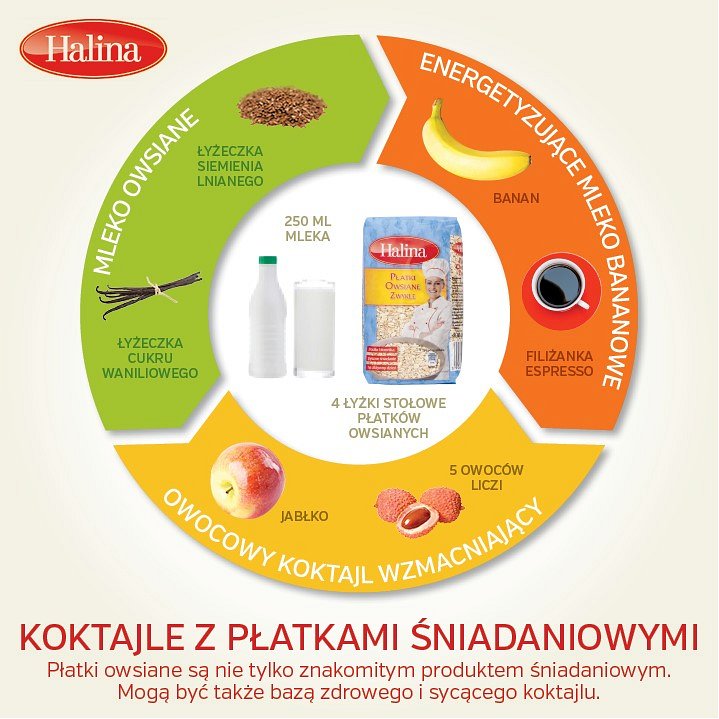 